2.07 Structures of the Digestive system		Name_____________________Handout							Date______________________Directions:  Label the structures of digestive system and color the appropriate structures using colored pencils. You may use the back of the handout to record class discussion as necessary.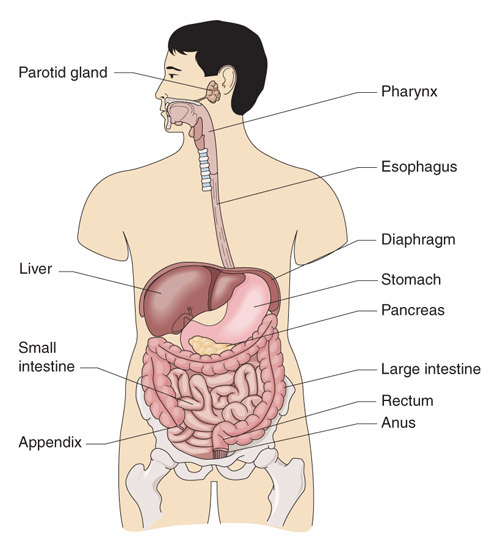 